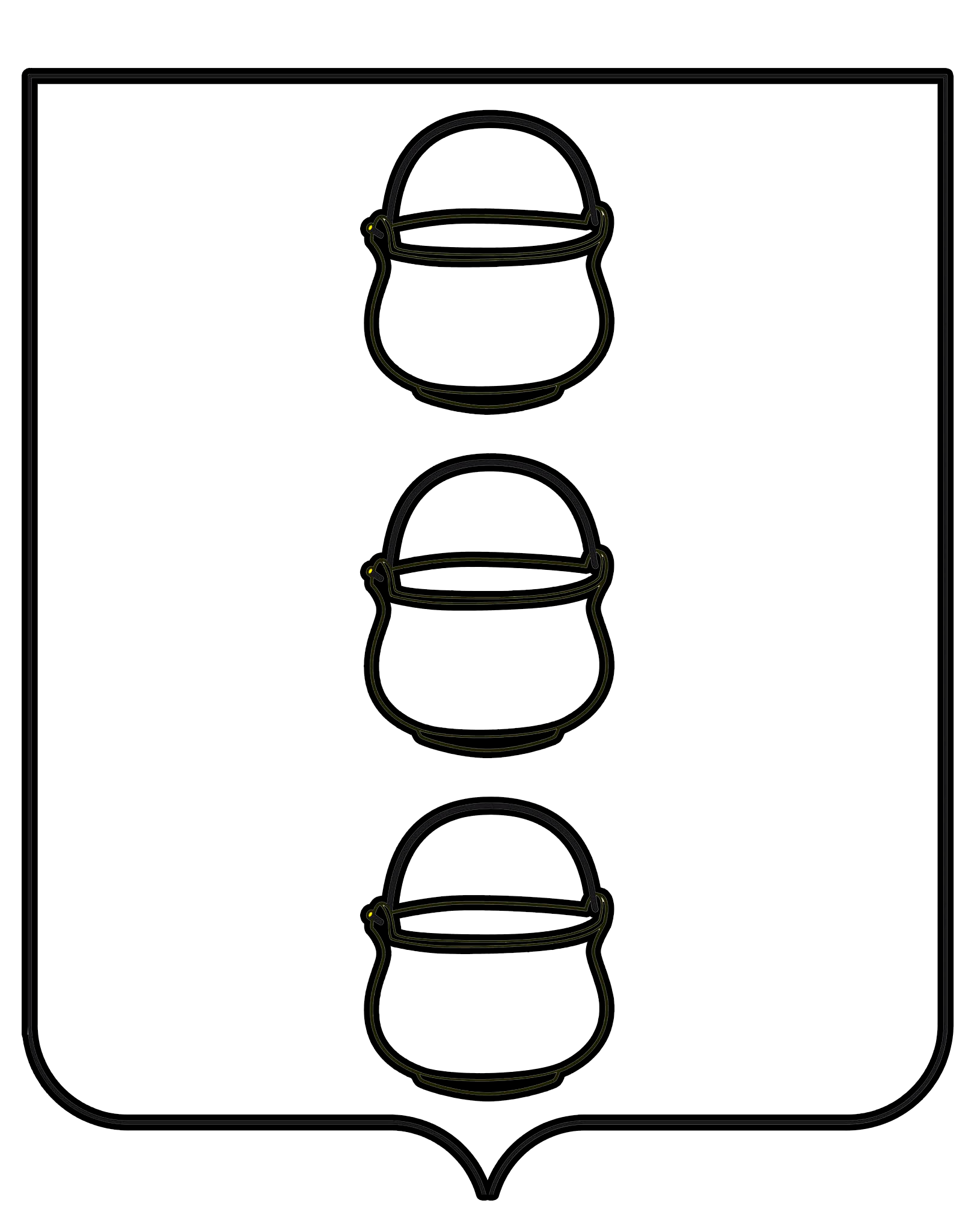 СОВЕТ ДЕПУТАТОВ ГОРОДСКОГО ОКРУГА КОТЕЛЬНИКИМОСКОВСКОЙ ОБЛАСТИРЕШЕНИЕ21.02.2023 № 2/61г. КотельникиОб утверждении, Положения 
об организации и проведении общественных обсуждений по вопросам градостроительной деятельности 
в городском округе Котельники Московской области и Положения 
об организации и проведении публичных слушаний по вопросам градостроительной деятельности в городском округе Котельники Московской областиВ соответствии с Конституцией Российской Федерации, Федеральным законом от 06.10.2003 № 131-ФЗ «Об общих принципах организации местного самоуправления в Российской Федерации», Федеральным законом от 29.12.2017 № 455-ФЗ «О внесении изменений в Градостроительный кодекс Российской Федерации и отдельные законодательные акты Российской Федерации», Уставом городского округа Котельники Московской области, Совет депутатов городского округа Котельники Московской областиРЕШИЛ:Считать решение Совета депутатов городского округа Котельники Московской области от 15.08.2018 № 2/65 «Об утверждении: «Положения 
об организации и проведении общественных обсуждений по вопросам градостроительной деятельности в городском округе Котельники Московской области», «Положения об организации и проведении публичных слушаний 
по вопросам градостроительной деятельности в городском округе Котельники Московской области», «Порядка предоставления предложений и замечаний 
по вопросу, рассматриваемому на общественных обсуждениях или публичных слушаниях в сфере градостроительной деятельности» утратившим силу.Утвердить «Положение об организации и проведении общественных обсуждений по вопросам градостроительной деятельности в городском округе Котельники Московской области» (приложение 1).Утвердить «Положение об организации и проведении публичных слушаний по вопросам градостроительной деятельности в городском округе Котельники Московской области» (приложение 2).Опубликовать данное решение в газете «Котельники Сегодня» 
и на официальном сайте городского округа Котельники Московской области.Направить настоящее решение главе городского округа Котельники Московской области для подписания и обнародования. Председатель Совета депутатовгородского округа КотельникиМосковской области                                                                            А.И. БондаренкоГлава городского округаКотельники Московской области                                                        С.А. ЖигалкинПриложение 1к решению Совета депутатов городского округа КотельникиМосковской областиот 21.02.2023 №2/61 ПОЛОЖЕНИЕ
ОБ ОРГАНИЗАЦИИ И ПРОВЕДЕНИИ ОБЩЕСТВЕННЫХ ОБСУЖДЕНИЙ 
ПО ВОПРОСАМ ГРАДОСТРОИТЕЛЬНОЙ ДЕЯТЕЛЬНОСТИ 
В ГОРОДСКОМ ОКРУГЕ КОТЕЛЬНИКИ 
МОСКОВСКОЙ ОБЛАСТИI. ОБЩИЕ ПОЛОЖЕНИЯ1. Предмет регулирования настоящего Положения и цель проведения общественных обсуждений.1.1. Настоящее Положение разработано в соответствии с Градостроительным кодексом Российской Федерации, Федеральным законом от 06.10.2003 № 131-ФЗ «Об общих принципах организации местного самоуправления в Российской Федерации».1.2. Настоящим Положением определяются:1) порядок организации и проведения общественных обсуждений по вопросам градостроительной деятельности на территории городского округа Котельники Московской области (далее – муниципальное образование);2) организатор общественных обсуждений;3) срок проведения общественных обсуждений;4) официальный сайт и (или) информационные системы;5) требования к информационным стендам, на которых размещаются оповещения 
о начале общественных обсуждений;6) форма оповещения о начале общественных обсуждений, порядок подготовки и форма протокола общественных обсуждений, порядок подготовки и форма заключения о результатах общественных обсуждений;7) порядок проведения экспозиции проекта, подлежащего рассмотрению 
на общественных обсуждениях, а также порядок консультирования посетителей экспозиции проекта, подлежащего рассмотрению на общественных обсуждениях.1.3. Общественные обсуждения по вопросам градостроительной деятельности проводятся в целях соблюдения прав человека на благоприятные условия жизнедеятельности, прав и законных интересов правообладателей земельных участков и объектов капитального строительства.1.4. Под общественными обсуждениями по вопросам градостроительной деятельности (далее – общественные обсуждения) в настоящем Положении понимается способ участия жителей муниципального образования в осуществлении градостроительной деятельности 
на территории муниципального образования, а также выявления мнения иных заинтересованных лиц, права и интересы которых могут затрагиваться при осуществлении градостроительной деятельности на территории муниципального образования, по существу выносимых на общественные обсуждения вопросов градостроительной деятельности (далее – вопросы).2. Вопросы градостроительной деятельности, подлежащие рассмотрению 
на общественных обсуждениях.2.1. Рассмотрению на общественных обсуждениях подлежат:1) проекты генеральных планов городского округа, проекты о внесении изменений 
в генеральный план городского округа;2) проекты правил землепользования и застройки городского округа, проекты о внесении изменений в правила землепользования и застройки городского округа;3) проекты планировки территорий и (или) проекты межевания территорий городского округа Котельники, проекты о внесении изменений в проекты планировки территорий, проекты межевания территорий;4) проекты правил благоустройства территорий городского округа, проекты внесения изменений в правила благоустройства городского округа;5) проекты решений о предоставлении разрешения на условно разрешенный 
вид использования земельного участка или объекта капитального строительства;6) проекты о предоставлении разрешения на отклонение от предельных параметров разрешенного строительства, реконструкции объектов капитального строительства.2.2. Общественные обсуждения по вопросам, указанным в подпункте 2.1 настоящего Положения, не проводятся:1) по проектам о внесении изменений в генеральный план городского округа в случае, если внесение изменений в генеральный план предусматривает изменение границ населенных пунктов в целях жилищного строительства или определение зон рекреационного назначения;2) в целях внесения изменений в правила землепользования и застройки на основании запроса уполномоченного федерального органа исполнительной власти, уполномоченного органа исполнительной власти субъекта Российской Федерации, уполномоченного органа местного самоуправления муниципальных образований в случае, если правилами землепользования и застройки не обеспечена в соответствии с частью 3.1 статьи 31 Градостроительного кодекса Российской Федерации возможность размещения на территориях поселения, городского округа предусмотренных документами территориального планирования объектов федерального значения, объектов регионального значения, объектов местного значения муниципальных образований (за исключением линейных объектов), 
в целях обеспечения размещения указанных объектов;3) в целях внесения изменений в правила землепользования и застройки в следующих случаях:3.1) несоответствие сведений о местоположении границ зон с особыми условиями использования территорий, территорий объектов культурного наследия, отображенных 
на карте градостроительного зонирования, содержащемуся в Едином государственном реестре недвижимости описанию местоположения границ указанных зон, территорий;3.2) несоответствие установленных градостроительным регламентом ограничений использования земельных участков и объектов капитального строительства, расположенных полностью или частично в границах зон с особыми условиями использования территорий, территорий достопримечательных мест федерального, регионального и местного значения, содержащимся в Едином государственном реестре недвижимости ограничениям использования объектов недвижимости в пределах таких зон, территорий;3.3) установление, изменение, прекращение существования зоны с особыми условиями использования территории, установление, изменение границ территории объекта культурного наследия, территории исторического поселения федерального значения, территории исторического поселения регионального значения;3.4) принятия решения о комплексном развитии территории.4) в случае однократного изменения видов разрешенного использования, установленных градостроительным регламентом для конкретной территориальной зоны, без изменения ранее установленных предельных параметров разрешенного строительства, реконструкции объектов капитального строительства и (или) в случае однократного изменения одного или нескольких предельных параметров разрешенного строительства, реконструкции объектов капитального строительства, установленных градостроительным регламентом для конкретной территориальной зоны, не более чем на десять процентов.5) в случае приведения правил землепользования и застройки в соответствие 
с ограничениями использования объектов недвижимости, установленными 
на приаэродромной территории.6) в случае подготовки проекта межевания территории, расположенной в границах элемента или элементов планировочной структуры, утвержденных проектом планировки территории, в виде отдельного документа, за исключением случая подготовки проекта межевания территории для установления, изменения, отмены красных линий в связи 
с образованием и (или) изменением земельного участка, расположенного в границах территории, в отношении которой не предусматривается осуществление комплексного развития территории, при условии, что такие установление, изменение красных линий влекут за собой изменение границ территории общего пользования.7) в случае внесения изменений в проект планировки территории, предусматривающий строительство, реконструкцию линейного объекта, в части изменения, связанного 
с увеличением или уменьшением не более чем на десять процентов площади зоны планируемого размещения линейного объекта и (или) иного объекта капитального строительства, входящего в состав линейного объекта, в связи с необходимостью уточнения границ зон планируемого размещения указанных объектов, не требуется направление изменений на согласование в соответствии с частями 12.7 и 12.12 статьи 45 Градостроительного кодекса Российской Федерации при условии, что внесение изменений 
не повлияет на предусмотренные проектом планировки территории планировочные решения, а также на согласование в соответствии с частью 12.4 статьи 45 Градостроительного кодекса Российской Федерации при условии, что внесение изменений не повлияет 
на предусмотренные проектом планировки территории планировочные решения и не приведет к необходимости изъятия земельных участков и (или) расположенных на них объектов недвижимого имущества для государственных или муниципальных нужд.8) в случае, если проект планировки территории и проект межевания территории подготовлены в отношении:8.1) территории в границах земельного участка, предоставленного садоводческому 
или огородническому некоммерческому товариществу для ведения садоводства 
или огородничества;8.2) территории для размещения линейных объектов в границах земель лесного фонда;8.3) территории для размещения линейных объектов в границах земель лесного фонда;9) по вопросу предоставления разрешения на условно разрешенный вид использования земельных участков или объектов капитального строительства в случае, если условно разрешенный вид использования земельного участка или объекта капитального строительства включен в градостроительный регламент в установленном для внесения изменений в правила землепользования и застройки порядке после проведения общественных обсуждений 
по инициативе физического или юридического лица, заинтересованного в предоставлении разрешения на условно разрешенный вид использования.2.3. В случае, если для реализации решения о комплексном развитии территории требуется внесение изменений в генеральный план городского округа, по решению главы городского округа допускается одновременное проведение общественных обсуждений 
по проектам, предусматривающим внесение изменений в генеральный план городского округа, и по проекту документации по планировке территории, подлежащей комплексному развитию.2.4. В случае внесения изменений в проект планировки территории и (или) проект межевания территории, решение об утверждении которых принимается в соответствии 
с Градостроительным кодексом органами местного самоуправления городского округа, путем утверждения их отдельных частей общественные обсуждения проводятся применительно 
к таким утверждаемым частям.3. Участники общественных обсуждений.3.1. Участниками общественных обсуждений по проектам генеральных планов, проектам правил землепользования и застройки, проектам планировки территории, проектам межевания территории, проектам, предусматривающим внесение изменений в один из указанных утвержденных документов, являются граждане, постоянно проживающие на территории, 
в отношении которой подготовлены данные проекты, правообладатели находящихся 
в границах этой территории земельных участков и (или) расположенных на них объектов капитального строительства, а также правообладатели помещений, являющихся частью указанных объектов капитального строительства.3.2. Участниками общественных обсуждений по проектам решений о предоставлении разрешения на условно разрешенный вид использования земельного участка или объекта капитального строительства, проектам решений о предоставлении разрешения на отклонение от предельных параметров разрешенного строительства, реконструкции объектов капитального строительства являются граждане, постоянно проживающие в пределах территориальной зоны, в границах которой расположен земельный участок или объект капитального строительства, в отношении которых подготовлены данные проекты, правообладатели находящихся в границах этой территориальной зоны земельных участков 
и (или) расположенных на них объектов капитального строительства, граждане, постоянно проживающие в границах земельных участков, прилегающих к земельному участку, 
в отношении которого подготовлены данные проекты, правообладатели таких земельных участков или расположенных на них объектов капитального строительства, правообладатели помещений, являющихся частью объекта капитального строительства, в отношении которого подготовлены данные проекты.3.3. В случае если условно разрешенный вид использования земельного участка 
или объекта капитального строительства может оказать негативное воздействие 
на окружающую среду, общественных обсуждений проводятся с участием правообладателей земельных участков и объектов капитального строительства, подверженных риску такого негативного воздействия.II. ПОРЯДОК ОРГАНИЗАЦИИ И ПРОВЕДЕНИЯ ОБЩЕСТВЕННЫХ ОБСУЖДЕНИЙ4. Назначение общественных обсуждений.4.1. Решение о проведении общественных обсуждений принимается главой городского округа.4.2. Срок принятия решения о проведении общественных обсуждений установлен разделом III настоящего Положения.4.3. Решение о проведении общественных обсуждений должно содержать:– информацию о проекте (проекте решения), подлежащем рассмотрению 
на общественных обсуждениях;– информацию об органе, уполномоченном на проведение общественных обсуждений;– информацию о порядке и сроках проведения общественных обсуждений по проекту (проекту решения), подлежащего рассмотрению на общественных обсуждениях, о месте 
и дате их проведения.4.4. Решение о проведении общественных обсуждений подлежит опубликованию 
в течение 10 рабочих дней со дня принятия в официальных печатных изданиях в порядке, предусмотренном для официального опубликования муниципальных правовых актов 
в соответствии с Уставом городского округа Котельники Московской области, а также в иных средствах массовой информации.4.5. Процедура проведения общественных обсуждений состоит из следующих этапов:1) оповещение о начале общественных обсуждений;2) размещение проекта, подлежащего рассмотрению на общественных обсуждениях, 
и информационных материалов к нему на официальном сайте и (или) в государственной 
или муниципальной информационной системе, обеспечивающей проведение общественных обсуждений с использованием информационно-телекоммуникационной сети "Интернет" либо на региональном портале государственных и муниципальных услуг (далее – информационные системы) и открытие экспозиции или экспозиций такого проекта;3) проведение экспозиции или экспозиций проекта, подлежащего рассмотрению 
на общественных обсуждениях;4) подготовка и оформление протокола общественных обсуждений;5) подготовка и опубликование заключения о результатах общественных обсуждений.4.6. Оповещение о начале общественных обсуждений оформляется по форме, согласно Приложению 1 к настоящему Положению, и должно содержать:1) информацию о проекте, подлежащем рассмотрению на общественных обсуждениях, 
и перечень информационных материалов к такому проекту;2) информацию о порядке и сроках проведения общественных обсуждений по проекту, подлежащему рассмотрению на общественных обсуждениях;3) информацию о месте, дате открытия экспозиции или экспозиций проекта, подлежащего рассмотрению на общественных обсуждениях, о сроках проведения экспозиции или экспозиций такого проекта, о днях и часах, в которые возможно посещение указанных экспозиции или экспозиций;4) информацию о порядке, сроке и форме внесения участниками общественных обсуждений предложений и замечаний, касающихся проекта, подлежащего рассмотрению 
на общественных обсуждениях;5) информацию об официальном сайте, на котором будут размещены проект, подлежащий рассмотрению на общественных обсуждениях, и информационные материалы 
к нему, или информационных системах, в которых будут размещены такой проект 
и информационные материалы к нему, с использованием которых будут проводиться общественные обсуждения;4.7. Оповещение о начале общественных обсуждений:1) не позднее чем за 7 дней до дня размещения на официальном сайте 
или в информационных системах проекта, подлежащего рассмотрению на общественных обсуждениях, подлежит опубликованию в порядке, установленном для официального опубликования муниципальных правовых актов, иной официальной информации, а также 
в случае, если это предусмотрено муниципальными правовыми актами, в иных средствах массовой информации;2) распространяется на информационных стендах, оборудованных около здания уполномоченного на проведение общественных обсуждений органа местного самоуправления, в местах массового скопления граждан и в иных местах, расположенных на территории, 
в отношении которой подготовлены соответствующие проекты, и (или) в границах территориальных зон и (или) земельных участков, указанных в подпунктах 3.2, 3.3 настоящего Положения, в пределах которой проводятся общественные обсуждения, иными способами, обеспечивающими доступ участников общественных обсуждений к указанной информации.5. Организация общественных обсуждений.5.1. Органом, уполномоченным на организацию и проведение общественных обсуждений по проектам, указанным в подпункте 2.1 настоящего Положения, является администрация городского округа Котельники Московской области (далее – организатор общественных обсуждений).5.2. При организации общественных обсуждений Организатор общественных обсуждений:1) определяет председателя и секретаря общественных обсуждений;2) принимает заявления от участников общественных обсуждений;3) осуществляет консультирование посетителей экспозиции.6. Требования к информационным стендам.6.1. Информационные стенды размещаются около здания администрации городского округа Котельники Московской области, в местах массового скопления граждан и в иных местах свободного доступа, расположенных на территории, в отношении которой подготовлены соответствующие проекты.6.2. На информационном стенде размещается оповещение о начале общественных обсуждений.7. Организация экспозиции или экспозиций проекта и консультирование посетителей.7.1. В течение всего периода размещения в соответствии с подпунктом 2 пункта 4.5 настоящего Положения проекта, подлежащего рассмотрению на общественных обсуждениях, 
и информационных материалов к нему проводятся экспозиция или экспозиции такого проекта. В ходе работы экспозиции должны быть организованы консультирование посетителей экспозиции, распространение информационных материалов о проекте, подлежащем рассмотрению на общественных обсуждениях. Консультирование посетителей экспозиции осуществляется представителями Организатора общественных обсуждений и (или) разработчика проекта, подлежащего рассмотрению на общественных обсуждениях.7.2. Организатором общественных обсуждений обеспечивается равный доступ к проекту, подлежащему рассмотрению на общественных обсуждениях, всех участников общественных обсуждений (в том числе путем предоставления при проведении общественных обсуждений доступа к официальному сайту, информационным системам в многофункциональных центрах предоставления государственных и муниципальных услуг и (или) помещениях органов государственной власти субъектов Российской Федерации, органов местного самоуправления, подведомственных им организаций).7.3. На экспозиции проекта должны быть представлены:1) решение о проведении общественных обсуждений;2) оповещение о начале общественных обсуждений;3) проект, подлежащий рассмотрению на общественных обсуждениях.Проекты (проекты о внесении изменений), указанные в пунктах 1, 2, 3, 6 пункта 2.1 настоящего Положения, представляются в виде демонстрационных и иных информационных материалов, в случае их предоставления организацией, осуществившей подготовку такого проекта (далее – разработчик проекта).7.3. На экспозиции проекта ведется книга (журнал) учета посетителей экспозиции проекта, подлежащего рассмотрению на общественных обсуждениях.7.4. Консультирование посетителей экспозиции осуществляется представителями организатора общественных обсуждений и (или) разработчиком проекта, подлежащего рассмотрению на общественных обсуждениях.8. Сроки проведения общественных обсуждений.8.1. Сроки проведения общественных обсуждений устанавливаются решением 
о проведении общественных обсуждений, указанным в подпункте 4.5 настоящего Положения, в соответствии с Градостроительным кодексом Российской Федерации и требованиями раздела III настоящего Положения.8.2. Срок проведения общественных обсуждений не может быть менее одного месяца 
и более трех месяцев.9. Прием предложений и замечаний по проекту, рассматриваемому на общественных обсуждениях.9.1. В период размещения в соответствии с пунктом 2 подпунктом 4.5 настоящего Положения проекта, подлежащего рассмотрению на общественных обсуждения, 
и информационных материалов к нему и проведения экспозиции или экспозиций такого проекта участники общественных обсуждений, прошедшие в соответствии с частью 12 статьи 5.1 Градостроительного кодекса Российской Федерации идентификацию, имеют право вносить предложения и замечания, касающиеся такого проекта:1) в письменной форме или в форме электронного документа при личном обращении 
в адрес организатора общественных обсуждений;2) посредством официального сайта https://kotelniki.ru/ или информационных систем, в том числе посредством государственной информационной системы Московской области «Портал государственных и муниципальных услуг Московской области» в электронном виде;3) посредством записи в книге (журнале) учета посетителей экспозиции проекта, подлежащего рассмотрению на общественных обсуждениях.Предложения и замечания, внесенные в соответствии с подпунктом 9.1 настоящего Положения, подлежат регистрации, а также обязательному рассмотрению организатором общественных обсуждений, за исключением случая выявления факта представления участником общественных обсуждений недостоверных сведений.Все полученные предложения и замечания размещаются в государственной информационной системе обеспечения градостроительной деятельности Московской области (далее – ИСОГД).9.2. Участники общественных обсуждений в целях идентификации представляют сведения о себе (фамилию, имя, отчество (последнее при наличии), дату рождения, адрес место жительства (регистрации) – для физических лиц; наименование, основной государственный регистрационный номер, место нахождения и адрес – для юридических лиц) с приложением документов, подтверждающих такие сведения. Участники общественных обсуждений, являющиеся правообладателями соответствующих земельных участков 
и (или) расположенных на них объектов капитального строительства и (или) помещений, являющихся частью указанных объектов капитального строительства, также представляют сведения соответственно о таких земельных участках, объектах капитального строительства, помещениях, являющихся частью указанных объектов капитального строительства, 
из Единого государственного реестра недвижимости и иные документы, устанавливающие или удостоверяющие их права на такие земельные участки, объекты капитального строительства, помещения, являющиеся частью указанных объектов капитального строительства.9.3. Не требуется представление указанных в подпункте 9.2 настоящего Положения документов, подтверждающих сведения об участниках общественных обсуждений (фамилию, имя, отчество (последнее при наличии), дату рождения, адрес места жительства (регистрации) – для физических лиц; наименование, основной государственный регистрационный номер, место нахождения и адрес – для юридических лиц), если данными лицами вносятся предложения и замечания, касающиеся проекта, подлежащего рассмотрению 
на общественных обсуждениях, посредством официального сайта или информационных систем (при условии, что эти сведения содержатся на официальном сайте 
или в информационных системах). При этом для подтверждения сведений, указанных 
в подпункте 9.2 настоящего Положения, может использоваться единая система идентификации и аутентификации.9.4. Обработка персональных данных участников общественных обсуждений осуществляется с учетом требований, установленных Федеральным законом от 27.07.2006 № 152-ФЗ «О персональных данных».9.5. Предложения и замечания, внесенные в соответствии с подпунктом 9.1 настоящего Положения, не рассматриваются в случае выявления факта представления участником общественных обсуждений недостоверных сведений.9.6 Организатором общественных обсуждений обеспечивается равный доступ к проекту, подлежащему рассмотрению на общественных обсуждениях, всех участников общественных обсуждений (в том числе путем предоставления при проведении общественных обсуждений доступа к официальному сайту, информационным системам в многофункциональных центрах предоставления государственных и муниципальных услуг и (или) помещениях органов государственной власти субъектов Российской Федерации, органов местного самоуправления, подведомственных им организаций).10. Протокол общественных обсуждений.10.1. Организатор общественных обсуждений подготавливает и оформляет протокол общественных обсуждений по форме 2 к настоящему Положению, в котором указываются:1) дата оформления протокола общественных обсуждений;2) информация об организаторе общественных обсуждений;3) информация, содержащаяся в опубликованном оповещении о начале общественных обсуждений, дата и источник его опубликования;4) информация о сроке, в течение которого принимались предложения и замечания участников общественных обсуждений, о территории, в пределах которой проводятся общественные обсуждения;5) все предложения и замечания участников общественных обсуждений с разделением 
на предложения и замечания граждан, являющихся участниками общественных обсуждений 
и постоянно проживающих на территории, в пределах которой проводятся общественные обсуждения, и предложения, и замечания иных участников общественных обсуждений.10.2. К протоколу общественных обсуждений прилагается перечень принявших участие 
в рассмотрении проекта участников общественных обсуждений, включающий в себя сведения об участниках общественных обсуждений (фамилию, имя, отчество (последнее при наличии), дату рождения, адрес места жительства (регистрации) – для физических лиц; наименование, основной государственный регистрационный номер, место нахождения и адрес – 
для юридических лиц).10.3. Протокол общественных обсуждений подготавливается в течение 3 календарных дней со дня окончания общественных обсуждений.10.4. Участник общественных обсуждений, который внес предложения и замечания, касающиеся проекта, рассмотренного на общественных обсуждениях, имеет право получить выписку из протокола общественных обсуждений, содержащую внесенные этим участником предложения и замечания.11. Заключение о результатах общественных обсуждений.11.1. На основании протокола общественных обсуждений организатор общественных обсуждений осуществляет подготовку заключения о результатах общественных обсуждений.11.2. Заключение о результатах общественных обсуждений подготавливается в течение 
3 календарных дней и оформляется по форме 3 настоящего Положения. 11.3. В заключении о результатах общественных обсуждений должны быть указаны:1) дата оформления заключения о результатах общественных обсуждений;2) наименование проекта, рассмотренного на общественных обсуждениях, сведения 
о количестве участников общественных обсуждений, которые приняли участие 
в общественных обсуждениях;3) реквизиты протокола общественных обсуждений, на основании которого подготовлено заключение о результатах общественных обсуждений;4) содержание внесенных предложений и замечаний участников общественных обсуждений с разделением на предложения и замечания граждан, являющихся участниками общественных обсуждений и постоянно проживающих на территории, в пределах которой проводятся общественные обсуждения, и предложения и замечания иных участников общественных обсуждений. В случае внесения несколькими участниками общественных обсуждений одинаковых предложений и замечаний допускается обобщение таких предложений и замечаний;5) аргументированные рекомендации организатора общественных обсуждений 
о целесообразности или нецелесообразности учета внесенных участниками общественных обсуждений предложений и замечаний и выводы по результатам общественных обсуждений.11.4. Заключение о результатах общественных обсуждений подлежит опубликованию 
в порядке, установленном для официального опубликования муниципальных правовых актов иной официальной информации, и размещается на официальном сайте 
и (или) в информационных системах.11.5. Заключение о результатах общественных обсуждений подлежит опубликованию 
в течение 7 рабочих дней со дня принятия в официальных печатных изданиях в порядке, предусмотренном для официального опубликования муниципальных правовых актов городского округа, размещению в течение 2 рабочих дней на официальном сайте городского округа, на информационных стендах и в информационной системе.11.6. Организатор общественных обсужден не позднее 3 рабочих дней 
со дня опубликования заключения о результатах общественных обсуждений по вопросам, указанным в пункте 2.1 настоящего Положения, направляет в Комитет по архитектуре 
и градостроительству Московской области следующие материалы:1) копия решения о проведении общественных обсуждений;2) копия печатного издания, в котором размещено оповещение о начале общественных обсуждений;3) копия протокола общественных обсуждений;4) копия заключения о результатах общественных обсуждений;5) копия печатного издания, в котором размещено заключение о результатах общественных обсуждений.11.7. Заключение о результатах общественных обсуждений подлежит регистрации 
в ИСОГД в течение 1 рабочего дня с момента подготовки.11.8. Администрация городского округа Котельники Московской области обеспечивает хранение итоговых документов общественных обсуждений и документов, связанных 
с организацией и проведением общественных обсуждений, в порядке, установленном законодательством Российской Федерации и законодательством Московской области для хранения официальных документов.11.9. Администрация городского округа Котельники Московской области обеспечивает заполнение сведений по проведению общественных обсуждений в ИСОГД 
в течение 1 рабочего дня с момента опубликования соответствующих сведений 
на официальном сайте, а также размещение документов, указанных в пунктах 10 и 11 настоящего Положения, в течение 1 рабочего дня с момента подготовки.III. ОСОБЕННОСТИ  И  СРОКИ  ПРОВЕДЕНИЯ  ОБЩЕСТВЕННЫХ  ОБСУЖДЕНИЙ  
ПО  ОТДЕЛЬНЫМ  ПРОЕКТАМ,  ВЫНОСИМЫМ  НА  ОБЩЕСТВЕННЫЕ ОБСУЖДЕНИЯ12. Особенности проведения общественных обсуждений по проектам генеральных планов городского округа, проектам о внесении изменений в генеральный план городского округа.12.1. Решение о назначении общественных обсуждений по проекту генерального плана городского округа (далее – проект генерального плана), проекту о внесении изменений 
в генеральный план (далее – проект внесения изменений в генеральный план) принимается главой городского округа в течение 3 рабочих дней со дня поступления проекта генерального плана, проекта о внесении изменений в генеральный план с приложением заключений 
и согласований, предусмотренных законодательством Российской Федерации.12.2. Срок проведения общественных обсуждений с момента оповещения жителей муниципального образования о времени и месте их проведения до дня опубликования заключения о результатах общественных обсуждений составляет:– 35 календарных дней по проектам о внесении изменений в генеральный план городского округа Котельники Московской области, а также разработанные на часть территории;– 55 календарных дней по проекту генерального плана городского округа Котельники Московской области.12.3. Общественные обсуждения по проекту генерального плана и по проектам, предусматривающим внесение изменений в генеральные планы, проводятся в каждом населенном пункте муниципального образования, за исключением случаев, установленных пунктом 12.5 настоящего Положения.12.4. При проведении общественных обсуждений в целях обеспечения всем заинтересованным лицам равных возможностей для участия в общественных обсуждениях территория населенного пункта может быть разделена на части.12.5. В случае подготовки изменений в генеральный план городского округа в связи 
с принятием решения о комплексном развитии территории общественные обсуждения могут проводиться в границах территории, в отношении которой принято решение о комплексном развитии территории.12.6. В целях доведения до населения информации о содержании проекта генерального плана, проекта о внесении изменений в генеральный план организатор общественных обсуждений организует выставки, экспозиции демонстрационных материалов проекта генерального плана, проекта о внесении изменений в генеральный план, выступления представителей органов местного самоуправления муниципального образования, разработчиков проекта генерального плана, проекта о внесении изменений в генеральный план на собраниях жителей, в печатных средствах массовой информации, по радио 
и телевидению, в сети Интернет.13. Особенности проведения общественных обсуждений по проекту правил землепользования и застройки городского округа, проекту о внесении изменений в правила землепользования и застройки городского округа.13.1. Решение о назначении общественных обсуждений по проекту правил землепользования и застройки городского округа (далее – проект правил землепользования 
и застройки), проекту о внесении изменений в правила землепользования и застройки округа (далее – проект о внесении изменений в правила землепользования и застройки) принимается главой  городского округа Котельники Московской области не позднее чем через 10 рабочих дней со дня получения проекта правил землепользования и застройки, проекта о внесении изменений в правила землепользования и застройки с приложением заключений 
и согласований, предусмотренных действующим законодательством Российской Федерации.13.2. Срок проведения общественных обсуждений по проекту правил землепользования 
и застройки, проекту о внесении изменений в Правила землепользования и застройки 
со дня опубликования такого проекта составляет:– 65 календарных дней проекту о внесении изменений в правила землепользования 
и застройки, а также разработанному на часть территории городского округа Котельники Московской области;– 90 календарных дней по проекту правил землепользования и застройки городского округа Котельники Московской области.13.3. В случае подготовки изменений в правила землепользования и застройки в части внесения изменений в градостроительный регламент, установленный для конкретной территориальной зоны, а также в случае подготовки изменений в правила землепользования 
и застройки в связи с принятием решения о комплексном развитии территории, общественные обсуждения по внесению изменений в правила землепользования и застройки проводятся 
в границах территориальной зоны, для которой установлен такой градостроительный регламент, в границах территории, подлежащей комплексному развитию. В этих случаях срок проведения общественных обсуждений не может быть более чем один месяц.13.4. Организатор общественных обсуждений обеспечивает опубликование оповещения о начале общественных обсуждений в порядке, определенном пунктами 4.1.–4.7. настоящего Положения. Вместе с указанным оповещением опубликованию подлежит проект правил землепользования и застройки, проект о внесении изменений в правила землепользования 
и застройки.13.5. В целях доведения до населения информации о содержании проекта правил землепользования и застройки, проекта о внесении изменений в правила землепользования 
и застройки организатор общественных обсуждений организовывает выставки, экспозиции демонстрационных материалов проекта правил землепользования и застройки, проекта 
о внесении изменений в правила землепользования и застройки, выступления представителей органов местного самоуправления городского округа, разработчиков проекта правил землепользования и застройки, проекта о внесении изменений в правила землепользования 
и застройки на собраниях жителей, в печатных средствах массовой информации, по радио 
и телевидению.14. Особенности проведения общественных обсуждений по проектам планировки территорий, проектам межевания территорий.14.1. Решение о назначении общественных обсуждений по проектам планировки территорий, проектам межевания территорий принимается главой городского округа Котельники Московской области не позднее чем через 5 рабочих дней после получения проекта планировки территории и (или) проекта межевания территории с приложением заключений и согласований, предусмотренных законодательством Российской Федерации 
и законодательством Московской области.14.2. Срок проведения общественных обсуждений со дня оповещения жителей о времени и месте их проведения до дня опубликования заключения о результатах общественных обсуждений для проектов планировки территории и (или) проектов межевания территории, предусматривающие размещение исключительно нежилых объектов составляет не более 40 рабочих дней и не менее 31 календарного дня, для проектов планировки территории 
и (или) проектов межевания территории, предусматривающих размещение жилых объектов, составляет не более 40 рабочих дней и не менее 31 календарного дня.14.3. Организатор общественных обсуждений обеспечивает опубликование оповещения о начале общественных обсуждений, в порядке, определенном пунктами 4.1.–4.7. настоящего Положения. Вместе с указанным оповещением опубликованию подлежат материалы проекта планировки территории и (или) проекта межевания территории.14.4. В целях доведения до населения информации о содержании проекта планировки и (или) проекта межевания, Организатор общественных обсуждений организовывает выставки, экспозиции демонстрационных материалов проекта планировки территории и (или) проекта межевания территории, выступления представителей органов местного самоуправления муниципального образования, разработчиков проекта планировки территории и (или) проекта межевания территории в печатных средствах массовой информации, по радио и телевидению.15. Особенности проведения общественных обсуждений по вопросам предоставления разрешения на условно разрешенный вид использования земельного участка или объекта капитального строительства, предоставления разрешения на отклонение от предельных параметров разрешенного строительства, реконструкции объекта капитального строительства.15.1. Решение о проведении общественных обсуждений по вопросам предоставления разрешения на условно разрешенный вид использования земельного участка или объекта капитального строительства, предоставления разрешения на отклонение от предельных параметров разрешенного строительства, реконструкции объекта капитального строительства, принимается главой  городского округа Котельники Московской области не позднее 
чем через 10 календарных дней после получения уведомления от уполномоченного органа о проведении общественных обсуждений.15.2. Срок проведения общественных обсуждений по вопросам предоставления разрешения на условно разрешенный вид использования земельного участка или объекта капитального строительства, предоставления разрешения на отклонение от предельных параметров разрешенного строительства, реконструкции объекта капитального строительства до дня опубликования заключения о результатах общественных обсуждений, не может превышать одного месяца.15.3. Организатор общественных обсуждений направляет сообщения о начале общественных обсуждений по вопросам предоставления разрешения на условно разрешенный вид использования, предоставления разрешения на отклонение от предельных параметров разрешенного строительства, реконструкции объекта капитального строительства, правообладателям земельных участков, имеющих общие границы с земельным участком, применительно к которому запрашивается данное разрешение, правообладателям объектов капитального строительства, расположенных на земельных участках, имеющих общие границы с земельным участком, применительно к которому запрашивается данное разрешение, и правообладателям помещений, являющихся частью объекта капитального строительства, применительно к которому запрашивается данное разрешение. Указанные сообщения направляются не позднее чем через 7 рабочих дней со дня поступления заявления заинтересованного лица о предоставлении разрешения на условно разрешенный 
вид использования, предоставлении разрешения на отклонение от предельных параметров разрешенного строительства, реконструкции объектов капитального строительства.15.4. В случае если условно разрешенный вид использования земельного участка 
или объекта капитального строительства может оказать негативное воздействие 
на окружающую среду, общественные обсуждения проводятся с участием правообладателей земельных участков и объектов капитального строительства, подверженных риску такого негативного воздействия. 15.5. В течение всего периода размещения проекта, подлежащего рассмотрению 
на общественных обсуждениях, и информационных материалов к нему проводятся экспозиция или экспозиции такого проекта. В ходе работы экспозиции организовывается консультирование посетителей экспозиции, распространение информационных материалов 
о проекте, подлежащем рассмотрению на общественных обсуждениях.16. Особенности проведения общественных обсуждений по проектам правил благоустройства.16.1. Решение о назначении общественных обсуждений по проектам правил благоустройства принимается главой городского округа Котельники Московской области не позднее чем через 5 календарных дней после получения проекта правил благоустройства.16.2. Срок проведения общественных обсуждений по проектам правил благоустройства территорий со дня опубликования оповещения о начале общественных обсуждений 
до дня опубликования заключения о результатах общественных обсуждений определяется уставом муниципального образования и (или) нормативным правовым актом представительного органа муниципального образования и не может быть менее одного месяца и более трех месяцев.IV. ОСОБЕННОСТИ  ПРОВЕДЕНИЯ  ОБЩЕСТВЕННЫХ  ОБСУЖДЕНИЙ  
В  ПЕРИОД  ДЕЙСТВИЯ  НА  ТЕРРИТОРИИ  МУНИЦИПАЛЬНОГО  ОБРАЗОВАНИЯ  РЕЖИМА ПОВЫШЕННОЙ ГОТОВНОСТИ ДЛЯ ОРГАНОВ 
И СИЛ МОСКОВСКОЙ  ОБЛАСТНОЙ  СИСТЕМЫ  ПРЕДУПРЕЖДЕНИЯ  
И  ЛИКВИДАЦИИ  ЧРЕЗВЫЧАЙНЫХ  СИТУАЦИЙ17. Проведение общественных обсуждений в период действия на территории Московской области и муниципального образования режима повышенной готовности 
для органов и сил Московской областной системы предупреждения и ликвидации чрезвычайных ситуаций осуществляется в режиме онлайн с использованием сервиса (платформы) для проведения видеоконференций в режиме онлайн.17.1. Замечания и предложения по проектам муниципальных правовых актов 
и (или) вопросам, подлежащим вынесению на общественные обсуждения, могут быть направлены жителями городского округа в адрес организатора общественных обсуждений:1) посредством почтового отправления в адрес уполномоченного органа;2) посредством государственной информационной системы Московской области «Портал государственных и муниципальных услуг Московской области» в электронном виде;3) посредством обращения по электронной почте, указанной в решении о назначении общественных обсуждений;4) посредством официального сайта муниципального образования.17.2. При проведении общественных обсуждений в электронном формате участниками общественных обсуждений посредством почтовой связи или электронной почты по адресу, указанному в решении о назначении общественных обсуждений, в адрес организатора общественных обсуждений могут направляться вопросы по обсуждаемой теме.17.3. Регистрация граждан, желающих выступить в день проведения общественных обсуждений в электронном формате, осуществляется путем направления в адрес организатора общественных обсуждений соответствующих заявок посредством почтовой связи 
или электронной почты по адресу, указанному в решении о назначении общественных обсуждений. В заявке указываются фамилия, имя, отчество (последнее при наличии), адрес место жительства и контактный телефон, адрес электронной почты гражданина, изъявившего желание выступить в день проведения общественных обсуждений в электронном формате.Приложение 1 
к Положению об организации 
и проведении общественных обсуждений по вопросам градостроительной деятельности 
в городком округе Котельники  Московской областиОповещение о начале общественных обсужденийНа общественные обсуждения представляется проект ________________ (наименование проекта).Общественные обсуждения проводятся в порядке, установленном статьями 5.1 
и 28 Градостроительного кодекса Российской Федерации и Положением об организации 
и проведении общественных обсуждений по вопросам градостроительной деятельности 
в ________________ городском округе Московской области.Орган, уполномоченный на проведение общественных обсуждений – _____________.Срок проведения общественных обсуждений – ______________.Информационные материалы по теме общественных обсуждений представлены 
на экспозиции по адресу ______________.Экспозиция открыта с ______ (дата открытия экспозиции) по ______ (дата закрытия экспозиции). Часы работы: __________. __________ (дата, время) на выставке проводятся консультации по теме общественных обсуждений.В период проведения общественных обсуждений участники общественных обсуждений имеют право представить свои предложения и замечания в срок с ______ до ________ 
по обсуждаемому проекту посредством:– записи предложений и замечаний в период работы экспозиции;– личного обращения в уполномоченный орган;– портала государственных и муниципальных услуг Московской области;– почтового отправления.В случае введения режима повышенной готовности, чрезвычайной ситуации, чрезвычайного положения на территории, включающей территорию муниципального образования, препятствующего проведению массовых мероприятий, предоставление предложений и замечаний участников общественных обсуждений осуществляется посредством:1) почтового отправления в адрес уполномоченного органа;2) РПГУ в электронном виде;3) обращения по электронной почте, указанной в решении о назначении общественных обсуждений;4) официального сайта муниципального образования.Информационные материалы по проекту________________________ (наименование проекта) размещены на сайте _______________________.Приложение 2 
к Положению об организации 
и проведении общественных обсуждений по вопросам градостроительной деятельности 
в городком округе Котельники Московской областиУТВЕРЖДАЮПредседатель общественных обсуждений______________________________________(Ф.И.О. (последнее при наличии), подпись, дата)ПротоколОбщественных обсуждений от ____________ № _____По проекту _____________________________________________________________________(наименование проекта)1. Организатор общественных обсуждений______________________________________2. Общие сведения о проекте, представленном на общественные обсуждения:_________________________________________________________________________________3. Заявитель (в случае рассмотрения проекта планировки территории и (или) проекта межевания территории, проекта решения о предоставлении разрешений на условно разрешенные виды использования земельных участков или объектов капитального строительства, проекта решения на предоставление разрешения на отклонение от предельных параметров разрешенного строительства, реконструкции объектов капитального строительства) __________________________4. Организация разработчик_________________________________________________________________________________(наименование, юридический адрес, телефон, адрес электронной почты)5. Сроки проведения общественных обсуждений _________________________________6. Формы оповещения о начале общественных обсуждений (название, номер, дата печатных изданий и др. формы) _____________________________________________________7. Сведения о проведении экспозиции по материалам (где и когда проведена, количество предложений и замечаний) _______________________________________________8.  _________________________________________________________________________Подпись: секретарь общественных обсужденийПриложение 3 
к Положению об организации 
и проведении общественных обсуждений по вопросам градостроительной деятельности 
в городком округе Котельники Московской областиУТВЕРЖДАЮ______________________________________(должность, Ф.И.О. (последнее при наличии), подпись, дата)ЗАКЛЮЧЕНИЕ  
ПО  РЕЗУЛЬТАТАМ  ОБЩЕСТВЕННЫХ  ОБСУЖДЕНИЙ  
ПО ПРОЕКТУ _________________________________________________________________________________(наименование проекта)1. Общие сведения о проекте, представленном на общественные обсуждения:_________________________________________________________________________________2. Заявитель (в случае рассмотрения проекта планировки территории и (или) проекта межевания территории, проекта решения о предоставлении разрешений на условно разрешенные виды использования земельных участков или объектов капитального строительства, проекта решения на предоставление разрешения на отклонение от предельных параметров разрешенного строительства, реконструкции объектов капитального строительства) ____________________________________________________________________3. Организация разработчик_________________________________________________________________________________(наименование, юридический адрес, телефон, адрес электронной почты)4. Сроки проведения общественных обсуждений __________________________________5. Формы оповещения о начале общественных обсуждений (название, номер, дата печатных изданий и др. формы) _________________________________________________________________________________6. Сведения о проведении экспозиции по материалам (где и когда проведена, количество предложений и замечаний) _________________________________________________________7. Сведения о проведении собрания участников публичных слушаний (где и когда проведено, состав и количество участников, количество предложений и замечаний)Предложения и замечания участников общественных обсуждений   Количество   Выводы_________________________________________________________________________________8. Сведения о протоколе общественных обсуждений (когда подписан) _________________________________________________________________________________9. Выводы и рекомендации по проведению общественных обсуждений по проекту (аргументированные рекомендации организатора общественных обсуждений 
о целесообразности или нецелесообразности учета внесенных участниками общественных обсуждений предложений и замечаний и выводы по результатам общественных обсуждений): _________________________________________________________________________________Подписи членов уполномоченного органа________________________________________Приложение 4 
к Положению об организации 
и проведении общественных обсуждений по вопросам градостроительной деятельности 
в городком округе Котельники Московской областиФорма книги (журнала) учета посетителей и записи предложений и замечаний 
при проведении экспозицииПриложение 2к решению Совета депутатов городского округа КотельникиМосковской областиот 21.02.2023 №2/61 ПОЛОЖЕНИЕ
ОБ ОРГАНИЗАЦИИ И ПРОВЕДЕНИИ ПУБЛИЧНЫХ СЛУШАНИЙ 
ПО ВОПРОСАМ ГРАДОСТРОИТЕЛЬНОЙ ДЕЯТЕЛЬНОСТИ 
В ГОРОДСКОМ ОКРУГА КОТЕЛЬНИКИ 
МОСКОВСКОЙ ОБЛАСТИI. ОБЩИЕ ПОЛОЖЕНИЯ1. Предмет регулирования настоящего Положения и цель проведения публичных слушаний.1.1. Настоящее Положение разработано в соответствии Градостроительным кодексом Российской Федерации, Федеральным законом от 06.10.2003 № 131-ФЗ «Об общих принципах организации местного самоуправления в Российской Федерации».1.2. Настоящим Положением определяются:1) порядок организации и проведения публичных слушаний по вопросам градостроительной деятельности на территории городского округа Котельники Московской области (далее – муниципальное образование);2) организатор публичных слушаний;3) срок проведения публичных слушаний;4) официальный сайт;5) требования к информационным стендам, на которых размещаются оповещения 
о начале публичных слушаний;6) форма оповещения о начале публичных слушаний, порядок подготовки и форма протокола публичных слушаний, порядок подготовки и форма заключения о результатах публичных слушаний;7) порядок проведения экспозиции проекта, подлежащего рассмотрению на публичных слушаниях, а также порядок консультирования посетителей экспозиции проекта, подлежащего рассмотрению на публичных слушаниях.1.3. Публичные слушания по вопросам градостроительной деятельности проводятся 
с целью соблюдения прав человека на благоприятные условия жизнедеятельности, прав 
и законных интересов правообладателей земельных участков и объектов капитального строительства.1.4. Под публичными слушаниями по вопросам градостроительной деятельности (далее – публичные слушания) в настоящем Положении понимается способ участия жителей муниципального образования в осуществлении градостроительной деятельности 
на территории муниципального образования и выявления мнения иных заинтересованных лиц, права и интересы которых могут затрагиваться при осуществлении градостроительной деятельности на территории муниципального образования, по существу выносимых 
на публичные слушания вопросов градостроительной деятельности (далее – вопросы).2. Вопросы градостроительной деятельности, подлежащие рассмотрению на публичных слушаниях.2.1. Рассмотрению на публичных слушаниях подлежат:1) проекты генерального плана поселения (городского округа), проекты о внесении изменений в генеральный план поселения (городского округа);2) проекты правил землепользования и застройки поселения (городского округа), проекты о внесении изменений в правила землепользования и застройки поселения (городского округа);3) проекты планировки территорий и (или) проекты межевания территорий, решение 
об утверждении которых принимается органами местного самоуправления поселения, городского округа Московской области;4) вопросы предоставления разрешения на условно разрешенный вид использования земельных участков или объектов капитального строительства;5) вопросы предоставления разрешения на отклонение от предельных параметров разрешенного строительства, реконструкции объектов капитального строительства;6) вопросы изменения одного вида разрешенного использования земельных участков 
и объектов капитального строительства на другой вид такого использования при отсутствии утвержденных в установленном порядке правил землепользования и застройки в случаях, предусмотренных пунктом 3 части 1 статьи 4 Федерального закона от 29.12.2004 № 191-ФЗ 
«О введении в действие Градостроительного кодекса Российской Федерации».2.2. Публичные слушания по вопросам, указанным в подпункте 2.1 настоящего Положения, не проводятся:1) по проектам о внесении изменений в генеральный план поселения (городского округа) в случае, если внесение изменений в генеральный план предусматривает изменение границ населенных пунктов в целях жилищного строительства или определение зон рекреационного назначения;2) при внесении изменений в правила землепользования и застройки на основании запроса уполномоченного федерального органа исполнительной власти, уполномоченного органа исполнительной власти субъекта Российской Федерации, уполномоченного органа местного самоуправления муниципальных образований в случае, если правилами землепользования и застройки не обеспечена в соответствии с частью 3.1 статьи 31 Градостроительного кодекса Российской Федерации возможность размещения на территориях поселения, городского округа предусмотренных документами территориального планирования объектов федерального значения, объектов регионального значения, объектов местного значения муниципальных образований (за исключением линейных объектов), 
в целях обеспечения размещения указанных объектов;3) по проекту планировки территории и (или) проекту межевания территории, если 
они подготовлены в отношении:3.1) территории, в границах которой в соответствии с правилами землепользования 
и застройки предусматривается осуществление деятельности по комплексному и устойчивому развитию территории;3.2) территории в границах земельного участка, предоставленного некоммерческой организации, созданной гражданами, для ведения садоводства, огородничества, дачного хозяйства или для ведения дачного хозяйства иному юридическому лицу;3.3) территории для размещения линейных объектов в границах земель лесного фонда.4) для документации по планировке территории, подлежащей комплексному развитию по инициативе правообладателей;5) подготовки проекта межевания территории, расположенной в границах элемента 
или элементов планировочной структуры, утвержденных проектом планировки территории, 
в виде отдельного документа, за исключением случая подготовки проекта межевания территории для установления, изменения, отмены красных линий в связи с образованием 
и (или) изменением земельного участка, расположенного в границах территории, в отношении которой не предусматривается осуществление деятельности по комплексному и устойчивому развитию территории, при условии, что такие установление, изменение красных линий влекут за собой изменение границ территории общего пользования;6) по вопросу предоставления разрешения на условно разрешенный вид использования земельных участков или объектов капитального строительства в случае, если условно разрешенный вид использования земельного участка или объекта капитального строительства включен в градостроительный регламент в установленном для внесения изменений в правила землепользования и застройки порядке после проведения публичных слушаний по инициативе физического или юридического лица, заинтересованного в предоставлении разрешения 
на условно разрешенный вид использования;7) по вопросу изменения одного вида разрешенного использования земельных участков и объектов капитального строительства на другой вид такого использования при отсутствии утвержденных в установленном порядке правил землепользования и застройки в случае:7.1) изменения одного вида разрешенного использования земельного участка на другой вид разрешенного использования земельного участка, соответствующий виду разрешенного использования расположенного на нём объекта капитального строительства, в случае, если один вид разрешенного использования данного объекта капитального строительства 
был изменен на другой вид такого использования до введения Градостроительного кодекса Российской Федерации в соответствии с законодательством, действовавшим на момент изменения вида разрешенного использования объекта капитального строительства, 
при условии, что такой вид разрешенного использования земельного участка не противоречит его целевому назначению;7.2) изменения одного вида разрешенного использования земельного участка на другой вид разрешенного использования земельного участка, предусматривающий жилищное строительство, при условии, что такой вид разрешенного использования земельного участка не противоречит его целевому назначению.3. Участники публичных слушаний.3.1. Участниками публичных слушаний по проектам планировки территории, проектам межевания территории, проектам, предусматривающим внесение изменений в один 
из указанных утвержденных документов, являются граждане, зарегистрированные 
на территории, в отношении которой подготовлены данные проекты, правообладатели находящихся в границах этой территории земельных участков и (или) расположенных 
на них объектов капитального строительства, а также правообладатели помещений, являющихся частью указанных объектов капитального строительства.3.2. Участниками публичных слушаний по проектам решений о предоставлении разрешения на условно разрешенный вид использования земельного участка или объекта капитального строительства, проектам решений о предоставлении разрешения на отклонение от предельных параметров разрешенного строительства, реконструкции объектов капитального строительства являются граждане, зарегистрированные в пределах территориальной зоны, в границах которой расположен земельный участок или объект капитального строительства, в отношении которых подготовлены данные проекты, правообладатели находящихся в границах этой территориальной зоны земельных участков 
и (или) расположенных на них объектов капитального строительства, граждане, зарегистрированные в границах земельных участков, прилегающих к земельному участку, 
в отношении которого подготовлены данные проекты, правообладатели таких земельных участков или расположенных на них объектов капитального строительства, правообладатели помещений, являющихся частью объекта капитального строительства, в отношении которого подготовлены данные проекты.3.3. В случае если условно разрешенный вид использования земельного участка 
или объекта капитального строительства может оказать негативное воздействие 
на окружающую среду, публичные слушания проводятся с участием правообладателей земельных участков и объектов капитального строительства, подверженных риску такого негативного воздействия.II. ПОРЯДОК  ОРГАНИЗАЦИИ  И  ПРОВЕДЕНИЯ  ПУБЛИЧНЫХ  СЛУШАНИЙ4. Назначение публичных слушаний.4.1. Решение о проведении публичных слушаний принимается главой городского округа Московской области.4.2. Срок принятия решения о проведении публичных слушаний установлен разделом III настоящего Положения.4.3. Решение о проведении публичных слушаний должно содержать:– информацию о проекте (проекте решения), подлежащем рассмотрению на публичных слушаниях;– информацию об органе, уполномоченном на проведение публичных слушаний;– информацию о порядке и сроках проведения публичных слушаний по проекту (проекту решения), подлежащего рассмотрению на публичных слушаниях, о месте и дате 
их проведения.4.4. Решение о проведении публичных слушаний подлежит опубликованию не позднее 
2 рабочих дней со дня принятия в официальных печатных изданиях в порядке, предусмотренном для официального опубликования муниципальных правовых актов 
в соответствии с Уставом  городского округа Котельники Московской области, а также в иных средствах массовой информации.4.5. Процедура проведения публичных слушаний состоит из следующих этапов:1) оповещение о начале публичных слушаний;2) размещение проекта, подлежащего рассмотрению на публичных слушаниях, 
и информационных материалов к нему на официальном сайте и открытие экспозиции 
или экспозиций такого проекта;3) проведение экспозиции или экспозиций проекта, подлежащего рассмотрению 
на публичных слушаниях;4) проведение собрания или собраний участников публичных слушаний;5) подготовка и оформление протокола публичных слушаний;6) подготовка и опубликование заключения о результатах публичных слушаний.4.6. Оповещение о начале публичных слушаний оформляется по форме, согласно приложению 1 и должно содержать:1) информацию о проекте (с указанием точного наименования проекта), подлежащего рассмотрению на публичных слушаниях, и перечень информационных материалов к такому проекту;2) информацию о порядке и сроках проведения публичных слушаний по проекту, подлежащему рассмотрению на публичных слушаниях;3) информацию о месте, дате открытия экспозиции или экспозиций проекта, подлежащего рассмотрению на публичных слушаниях, о сроках проведения экспозиции 
или экспозиций такого проекта, о днях и часах, в которые возможно посещение указанных экспозиции или экспозиций;4) наименование органа, уполномоченного на проведение публичных слушаний городского округа Котельники Московской области;5) информацию об участниках публичных слушаний;6) информацию о месте, дате и времени проведения публичных слушаний; время начала регистрации участников; сроки рассмотрения замечаний и предложений участников публичных слушаний;7) информацию о порядке, сроке и форме внесения участниками публичных слушаний предложений и замечаний, касающихся проекта, подлежащего рассмотрению на публичных слушаниях;8) информацию об официальном сайте, на котором будет размещен проект, подлежащий рассмотрению на публичных слушаниях, и информационные материалы к нему, информацию о дате, времени и месте проведения собрания или собраний участников публичных слушаний.4.7. Оповещение о начале публичных слушаний подлежит опубликованию в порядке, установленном для официального опубликования муниципальных правовых актов 
в соответствии с Уставом  городского округа Котельники Московской области, распространяется на информационных стендах, в местах массового скопления граждан 
и в иных местах, расположенных на территории, в отношении которой подготовлены соответствующие проекты, и (или) в границах территориальных зон и (или) земельных участков, в установленных случаях, иными способами, обеспечивающими доступ участников публичных слушаний к указанной информации с момента принятия решения о назначении публичных слушаний в следующие сроки:1) в течение 2 рабочих дней на официальном сайте городского округа Котельники Московской области в сети Интернет и в официальных печатных изданиях, в порядке, установленном для официального опубликования муниципальных правовых актов 
в соответствии с Уставом  городского округа Котельники Московской области;2) в течение 2 рабочих дней на информационных стендах, в местах массового скопления граждан и в иных местах, расположенных на территории, в отношении которой подготовлены соответствующие проекты.4.8. Проект, подлежащий рассмотрению на публичных слушаниях, подлежит размещению на официальном сайте не позднее, чем через 2 рабочих дня со дня принятия решения о проведении публичных слушаний.5. Орган, уполномоченный на организацию и проведение публичных слушаний.5.1. Органом, уполномоченным на организацию и проведение публичных слушаний 
по проектам, указанным в подпункте 2.1 настоящего Положения, является администрация  городского округа Котельники Московской области (далее – уполномоченный орган).6. Требования к информационным стендам.6.1. Информационные стенды размещаются около здания администрации городского округа Котельники Московской области, в местах массового скопления граждан и в иных местах свободного доступа, расположенных на территории, в отношении которой подготовлены соответствующие проекты.6.2. На информационном стенде размещается оповещение о начале публичных слушаний.7. Организация экспозиции или экспозиций проекта и консультирование посетителей.7.1. Уполномоченный орган организует экспозицию или экспозиции проекта, 
в том числе обеспечивает предоставление помещения или помещений для проведения экспозиции или экспозиций проекта.7.2. На экспозиции проекта должны быть представлены:1) решение о проведении публичных слушаний;2) оповещение о начале публичных слушаний;3) проект, подлежащий рассмотрению на публичных слушаниях.Проекты (проекты о внесении изменений), указанные в пунктах 1, 2, 3, пункта 2.1 настоящего Положения, представляются в виде демонстрационных и иных информационных материалов, в случае их предоставления организацией, осуществившей подготовку такого проекта (далее – разработчик проекта).7.3. На экспозиции проекта ведется книга (журнал) учета посетителей экспозиции проекта, подлежащего рассмотрению на публичных слушаниях.7.4. Консультирование посетителей экспозиции осуществляется представителями уполномоченного органа и (или) разработчиком проекта, подлежащего рассмотрению 
на публичных слушаниях.8. Организация публичных слушаний.8.1. При организации публичных слушаний уполномоченный орган:1) определяет председателя и секретаря публичных слушаний;2) составляет план работы по подготовке и проведению публичных слушаний;3) принимает заявления от участников публичных слушаний;4) определяет перечень представителей органов местного самоуправления, представителей разработчика проекта, экспертов и иных лиц, приглашаемых для выступлений перед участниками публичных слушаний (далее – докладчики);5) устанавливает время, порядок и последовательность выступлений на собрании 
по проекту, вынесенному на публичные слушания.9. Сроки проведения публичных слушаний.9.1. Сроки проведения публичных слушаний устанавливаются решением о проведении публичных слушаний, указанным в подпункте 4.3 настоящего Положения, в соответствии 
с Градостроительным кодексом Российской Федерации и требованиями раздела III настоящего Положения.10. Прием предложений и замечаний по проекту, рассматриваемому на публичных слушаниях.10.1. Участники публичных слушаний вправе направлять предложения и замечания 
в уполномоченный орган по проекту, рассматриваемому на публичных слушаниях, 
для включения их в протокол публичных слушаний в сроки, указанные в оповещении о начале публичных слушаний.10.2. Предоставление предложений и замечаний участниками публичных слушаний осуществляется:1) в письменной форме при личном обращении в уполномоченный орган;2) посредством почтового отправления в адрес уполномоченного органа;3) посредством государственной информационной системы Московской области «Портал государственных и муниципальных услуг Московской области» (далее – РПГУ) 
в электронном виде;4) посредством официального сайта администрации городского округа Котельники Московской области;5) в письменной или устной форме в ходе проведения собрания или собраний участников публичных слушаний;6) посредством записи в книге (журнале) учета посетителей экспозиции проекта, подлежащего рассмотрению на публичных слушаниях.Все полученные предложения и замечания размещаются в государственной информационной системе обеспечения градостроительной деятельности Московской области (далее – ИСОГД).10.3. Предложения и замечания должны соответствовать предмету публичных слушаний. В случае если поступившее предложение и замечание не соответствует предмету публичных слушаний, уполномоченный орган вправе не включать такое предложение или замечание 
в протокол публичных слушаний.10.4. Предложения и замечания не рассматриваются в случае выявления факта представления участником публичных слушаний недостоверных сведений.10.5. Уполномоченный орган информирует лиц, внесших предложения и замечания, 
о принятом решении по каждому предложению и замечанию в соответствии с Порядком способом, посредством которого были поданы указанные предложения и замечания.11. Проведение собрания по проектам, рассматриваемым на публичных слушаниях.11.1. Собрание по проектам, рассматриваемым на публичных слушаниях, проводится уполномоченным органом в количестве не менее двух представителей, уполномоченных 
на проведение публичных слушаний в порядке, предусмотренном настоящим Положением.11.2. К участию в собрании допускаются лица, являющиеся в соответствии 
с требованиями настоящего Положения участниками публичных слушаний.11.3. Перед началом собрания представители уполномоченного органа организуют регистрацию лиц, участвующих в собрании (далее – участники собрания). Регистрация 
лиц осуществляется в журнале регистрации, который ведется на бумажном носителе.11.4. Регистрация физических лиц осуществляется на основании документа, удостоверяющего личность, а также документа, подтверждающего место жительства. В случае если физическое лицо зарегистрировано по адресу, не совпадающему с адресом постоянной регистрации, указанному в паспорте, физическое лицо представляет свидетельство 
о регистрации по месту пребывания.11.5. Регистрация юридических лиц и индивидуальных предпринимателей осуществляется на основании копии свидетельства о государственной регистрации юридического лица, индивидуального предпринимателя, документа, подтверждающего полномочия представителя юридического лица или индивидуального предпринимателя, документа, удостоверяющего личность представителя юридического лица 
или индивидуального предпринимателя.11.6. В случае если физические или юридические лица, индивидуальные предприниматели являются правообладателями земельных участков и (или) объектов капитального строительства, помещений, являющихся частью указанных объектов капитального строительства, расположенных в границах территории, применительно 
к которой подготовлен рассматриваемый проект, данные лица в дополнение к документам, указанным подпунктами 11.4 и 11.5 настоящего Положения, предоставляют сведения 
из Единого государственного реестра недвижимости или копии правоустанавливающих 
(либо правоудостоверяющих) документов на земельный участок и (или) объект капитального строительства, помещение, являющегося частью указанного объекта капитального строительства, оформленные до введения в действие Федерального закона 
от 21.07.1997 № 122-ФЗ «О государственной регистрации прав на недвижимое имущество 
и сделок с ним», сведения о которых не содержатся Едином государственном реестре недвижимости.11.7. Отказ в регистрации допускается в случае, если лицо не представило 
при регистрации документы, предусмотренные подпунктами 11.4–11.6 настоящего Положения, либо если в соответствии с требованиями настоящего Положения не является участником публичных слушаний.11.8. Лица, не прошедшие регистрацию, к участию в собрании не допускаются.11.9. На собрание не допускаются лица, находящиеся в состоянии алкогольного, наркотического или токсического опьянения.11.10. Участники собрания, желающие выступить на собрании, должны зарегистрироваться в качестве выступающих на собрании в журнале регистрации, указанном 
в подпункте 11.3 настоящего Положения.11.11. Председатель перед началом собрания оглашает:1) вопросы (наименование проектов), подлежащие обсуждению на публичных слушаниях;2) порядок и последовательность проведения публичных слушаний;3) состав приглашенных лиц, информацию о количестве участников публичных слушаний;4) представляет докладчиков, оглашает время, отведенное на выступление участникам публичных слушаний;5) наличие поступивших предложений и замечаний по предмету публичных слушаний;6) иную информацию, необходимую для проведения публичных слушаний.11.12. Председатель предоставляет слово докладчикам собрания по обсуждаемому вопросу, после чего следуют вопросы участников собрания. Вопросы могут быть заданы 
как в устной, так и в письменной форме.Далее председатель предоставляет слово, в порядке очередности, участникам собрания, зарегистрированным в качестве выступающих на собрании в соответствии с требованиями пункта 11.3 настоящего Положения.Председатель публичных слушаний имеет право на внеочередное выступление.Участники собрания, выступают только с разрешения Председателя публичных слушаний.11.13. Выступающие не вправе употреблять в своей речи грубые, оскорбительные выражения, наносящие вред чести и достоинству других лиц, призывать к незаконным действиям, использовать заведомо ложную информацию, допускать необоснованные обвинения в чей-либо адрес.Выступления на собрании должны быть связаны с предметом публичных слушаний.На собрании ведется аудиозапись.11.14. Участники собрания не вправе мешать проведению собрания, вмешиваться 
в выступления участников, прерывать их выкриками, аплодисментами.11.15. При несоблюдении порядка, установленного подпунктами 11.12–11.14 настоящего Положения, участники собрания могут быть удалены из помещения, являющегося местом проведения собрания.11.16. По окончании собрания Председатель публичных слушаний оглашает информацию о количестве поступивших предложений и замечаний.11.17. Собрание протоколируется. Протокол собрания подписывается Председателем публичных слушаний.В протоколе собрания указываются:1) наименование проекта, рассматриваемого на собрании;2) дата, время и место проведения собрания;3) Председатель публичных слушаний, представители уполномоченного органа, проводящие собрание;4) количество участников собрания;5) поступившие предложения и замечания по проекту, вынесенному на публичные слушания.11.18. Публичные слушания могут проводиться в любые дни недели (в выходные 
и праздничные дни по согласованию с Советом депутатов городского округа Котельники Московской области).11.19. Уполномоченный орган не вправе ограничивать доступ в помещение участникам собрания или их представителям.Собрания участников публичных слушаний проводятся в помещениях, оборудованных для демонстрации обсуждаемых проектов, ведения аудиозаписи выступлений участников публичных слушаний, а также отвечающих требованиям доступности для инвалидов 
и маломобильных групп населения. Помещение должно обладать вместимостью, достаточной для размещения всех участников собрания.12. Протокол публичных слушаний.12.1. Протокол публичных слушаний подготавливается в течение 3 рабочих дней 
со дня окончания публичных слушаний.12.2. Публичные слушания протоколируются. Протокол публичных слушаний подписывается Председателем.12.3. В протоколе публичных слушаний указываются:1) дата оформления протокола публичных слушаний;2) информация об организаторе публичных слушаний;3) информация, содержащаяся в опубликованном оповещении о начале публичных слушаний, дата и источник его опубликования;4) информация о сроке, в течение которого принимались предложения и замечания участников публичных слушаний, о территории, в пределах которой проводятся публичные слушания;5) дата, время и место проведения собрания, количество и состав участников собрания;6) все предложения и замечания участников публичных слушаний с разделением 
на предложения и замечания граждан, являющихся участниками публичных слушаний 
и зарегистрированные на территории, в пределах которой проводятся публичные слушания, 
и предложения, и замечания участников публичных слушаний, являющихся правообладателями земельных участков или расположенных на них объектов капитального строительства, правообладатели помещений, являющихся частью объекта капитального строительства.12.4. К протоколу публичных слушаний прилагается перечень принявших участие 
в рассмотрении проекта участников публичных слушаний, включающий в себя сведения 
об участниках публичных слушаний (фамилию, имя, отчество (последнее при наличии), дату рождения, адрес места жительства (регистрации) – для физических лиц; наименование, основной государственный регистрационный номер, место нахождения и адрес – для юридических лиц).12.5. Предоставление документов, подтверждающих сведения, указанные 
в подпункте 12.4 настоящего Положения не требуется, если вносятся предложения 
и замечания, касающиеся проекта, подлежащего рассмотрению на публичных слушаниях, посредством РПГУ. При этом для подтверждения сведений, указанных в подпункте 12.4 настоящего Положения может использоваться единая система идентификации 
и аутентификации (далее – ЕСИА).12.6. Участник публичных слушаний, который внес предложения и замечания, касающиеся проекта, рассмотренного на публичных слушаниях, имеет право получить выписку из протокола публичных слушаний, содержащую внесенные этим участником предложения и замечания.13. Заключение о результатах публичных слушаний.13.1. Заключение о результатах публичных слушаний подготавливается в течение 3 рабочих дней со дня окончания публичных слушаний.Заключение о результатах публичных слушаний оформляется уполномоченным органом на основании протокола публичных слушаний.13.2. В заключении о результатах публичных слушаний должны быть указаны:1) дата оформления заключения о результатах публичных слушаний;2) наименование проекта, рассмотренного на публичных слушаниях, сведения 
о количестве участников публичных слушаний, которые приняли участие в публичных слушаниях;3) реквизиты протокола публичных слушаний, на основании которого подготовлено заключение о результатах публичных слушаний;4) содержание внесенных предложений и замечаний участников публичных слушаний 
с разделением на предложения и замечания граждан, являющихся участниками публичных слушаний и зарегистрированные на территории, в пределах которой проводятся публичные слушания, и предложения, и замечания иных участников публичных слушаний. В случае внесения несколькими участниками публичных слушаний одинаковых предложений 
и замечаний допускается обобщение таких предложений и замечаний;5) аргументированные рекомендации о целесообразности или нецелесообразности учета внесенных участниками публичных слушаний предложений и замечаний и выводы 
по результатам публичных слушаний.13.3. Заключение о результатах публичных слушаний подлежит опубликованию 
в порядке, установленном для официального опубликования муниципальных правовых актов администрации городского округа Котельники Московской области, и размещению на официальном сайте https://kotelniki.ru/.13.4. В случаях, предусмотренных законодательством Российской Федерации, 
на основании заключения о результатах публичных слушаний уполномоченный орган осуществляет подготовку рекомендаций по вопросу, вынесенному на публичные слушания.13.5. Уполномоченный орган не позднее 3 рабочих дней со дня опубликования заключения о результатах публичных слушаний по вопросам, указанным в пункте 2.1 настоящего Положения, направляет в Комитет по архитектуре и градостроительству Московской области следующие материалы:1) копия решения о проведении публичных слушаний;2) копия печатного издания, в котором размещено оповещение о начале публичных слушаний;3) копия протокола публичных слушаний;4) копия заключения о результатах публичных слушаний;5) копия печатного издания, в котором размещено заключение о результатах публичных слушаний.13.6. Заключение о результатах публичных слушаний подлежит регистрации администрацией органа местного самоуправления в ИСОГД в течение 1 рабочего дня 
с момента подготовки.13.7. Администрация  городского округа Котельники Московской области обеспечивает хранение итоговых документов публичных слушаний и документов, связанных с организацией и проведением публичных слушаний, в порядке, установленном законодательством Российской Федерации 
и законодательством Московской области для хранения официальных документов.13.8. Администрация городского округа Котельники Московской области обеспечивает заполнение сведений по проведению публичных слушаний в ИСОГД в течение 1 рабочего дня с момента опубликования соответствующих сведений на официальном сайте администрации муниципального образования, а также размещение документов, указанных в пунктах 12 и 13 настоящего Положения, в течение 1 рабочего дня с момента подготовки.III. ОСОБЕННОСТИ  И  СРОКИ  ПРОВЕДЕНИЯ  ПУБЛИЧНЫХ  СЛУШАНИЙ  
ПО  ОТДЕЛЬНЫМ  ПРОЕКТАМ,  ВЫНОСИМЫМ  НА  ПУБЛИЧНЫЕ  СЛУШАНИЯ14. Особенности проведения публичных слушаний по проектам планировки территорий, проектам межевания территорий.14.1. Решение о назначении публичных слушаний по проектам планировки территорий, проектам межевания территорий принимается главой городского округа Котельники Московской области не позднее чем через пять рабочих дней после получения проекта планировки территории и (или) проекта межевания территории с приложением заключений 
и согласований, предусмотренных законодательством Российской Федерации 
и законодательством Московской области.14.2. Срок проведения публичных слушаний со дня оповещения жителей о времени 
и месте их проведения до дня опубликования заключения о результатах публичных слушаний для проектов планировки территории и (или) проектов межевания территории составляет 
не более 40 рабочих дней и не менее 31 календарного дня.14.3. В целях доведения до населения информации о содержании проекта планировки 
и (или) проекта межевания, уполномоченный орган может организовывать выступления представителей органов местного самоуправления муниципального образования, разработчиков в печатных средствах массовой информации, по радио и телевидению, в сети Интернет.15. Особенности проведения публичных слушаний по вопросам предоставления разрешения на условно разрешенный вид использования земельного участка или объекта капитального строительства, предоставления разрешения на отклонение от предельных параметров разрешенного строительства, реконструкции объекта капитального строительства.15.1. Решение о проведении публичных слушаний по вопросам предоставления разрешения на условно разрешенный вид использования земельного участка или объекта капитального строительства, предоставления разрешения на отклонение от предельных параметров разрешенного строительства, реконструкции объекта капитального строительства, принимается главой городского округа Котельники Московской области не позднее чем через 5 календарных дней после получения обращения заинтересованного лица.15.2. Срок проведения публичных слушаний по вопросам предоставления разрешения 
на условно разрешенный вид использования земельного участка или объекта капитального строительства, предоставления разрешения на отклонение от предельных параметров разрешенного строительства, реконструкции объекта капитального строительства, не может быть более одного месяца.15.3. Уполномоченный орган направляет сообщения о начале публичных слушаний 
по вопросам предоставления разрешения на условно разрешенный вид использования, предоставления разрешения на отклонение от предельных параметров разрешенного строительства, реконструкции объекта капитального строительства, правообладателям земельных участков, имеющих общие границы с земельным участком, применительно 
к которому запрашивается данное разрешение, правообладателям объектов капитального строительства, расположенных на земельных участках, имеющих общие границы с земельным участком, применительно к которому запрашивается данное разрешение, и правообладателям помещений, являющихся частью объекта капитального строительства, применительно 
к которому запрашивается данное разрешение. Указанные сообщения направляются 
не позднее чем через 10 календарных дней со дня поступления заявления заинтересованного лица о предоставлении разрешения на условно разрешенный 
вид использования, предоставления разрешения на отклонение от предельных параметров разрешенного строительства, реконструкции объектов капитального строительства.15.4. В сообщении, направляемом правообладателям земельных участков, объектов капитального строительства, указанном в подпункте 17.3 настоящего Положения указываются:1) наименование проекта решения, по которому проводятся публичные слушания;2) сведения о сроках, времени и месте проведения публичных слушаний, в том числе: дате, времени и месте проведения собрания по проектам, рассматриваемым на публичных слушаниях;3) порядок приема предложений и замечаний по проекту, рассматриваемому 
на публичных слушаниях.16. Особенности проведения публичных слушаний по проектам правил благоустройства территории.16.1. Решение о назначении публичных слушаний по проектам правил благоустройства территории принимается главой городского округа Котельники Московской области не позднее чем через 5 календарных дней после получения проекта правил благоустройства территории.16.2. Срок проведения публичных слушаний по проектам правил благоустройства территорий со дня опубликования оповещения о начале публичных слушаний 
до дня опубликования заключения о результатах публичных слушаний определяется Уставом городского округа Котельники Московской области и не может быть менее одного месяца и более трех месяцев.IV. ОСОБЕННОСТИ  ПРОВЕДЕНИЯ  ПУБЛИЧНЫХ  СЛУШАНИЙ  
В  ПЕРИОД  ДЕЙСТВИЯ  НА  ТЕРРИТОРИИ  МУНИЦИПАЛЬНОГО  ОБРАЗОВАНИЯ  РЕЖИМА  ПОВЫШЕННОЙ  ГОТОВНОСТИ  ДЛЯ  ОРГАНОВ  И  СИЛ  
МОСКОВСКОЙ  ОБЛАСТНОЙ  СИСТЕМЫ  ПРЕДУПРЕЖДЕНИЯ  
И  ЛИКВИДАЦИИ  ЧРЕЗВЫЧАЙНЫХ  СИТУАЦИЙ17. Проведение публичных слушаний в период действия на территории Московской области и муниципального образования режима повышенной готовности для органов 
и сил Московской областной системы предупреждения и ликвидации чрезвычайных ситуаций осуществляется в режиме онлайн с использованием сервиса (платформы) для проведения видеоконференций в режиме онлайн.17.1. Замечания и предложения по проектам муниципальных правовых актов 
и (или) вопросам, подлежащим вынесению на публичные слушания, могут быть направлены жителями городского округа в адрес организатора публичных слушаний:1) посредством почтового отправления в адрес уполномоченного органа;2) посредством РПГУв электронном виде;3) посредством обращения по электронной почте, указанной в решении о назначении публичных слушаний;4) посредством официального сайта муниципального образования.17.2. При проведении публичных слушаний в электронном формате участниками публичных слушаний посредством почтовой связи или электронной почты по адресу, указанному в решении о назначении публичных слушаний, в адрес организатора публичных слушаний могут направляться вопросы по обсуждаемой теме.17.3. Регистрация граждан, желающих выступить в день проведения публичных слушаний в электронном формате, осуществляется путем направления в адрес организатора публичных слушаний соответствующих заявок посредством почтовой связи или электронной почты по адресу, указанному в решении о назначении публичных слушаний. В заявке указываются фамилия, имя, отчество (последнее при наличии), адрес места жительства 
и контактный телефон, адрес электронной почты гражданина, изъявившего желание выступить в день проведения публичных слушаний в электронном формате.Приложение 1
к Положению об организации 
и проведении публичных слушаний по вопросам градостроительной деятельности в городком округе Котельники Московской областиОповещение о начале публичных слушанийНа публичные слушания представляется проект ________________ (наименование проекта).Публичные слушания проводятся в порядке, установленном статьями 5.1 
и 28 Градостроительного кодекса Российской Федерации и Положением об организации 
и проведении публичных слушаний по вопросам градостроительной деятельности 
в ________________ городском округе Московской области.Орган, уполномоченный на проведение публичных слушаний – _____________.Срок проведения публичных слушаний – ______________.Информационные материалы по теме публичных слушаний представлены на экспозиции по адресу ______________.Экспозиция открыта с ______ (дата открытия экспозиции) по ______ (дата закрытия экспозиции). Часы работы: __________. __________ (дата, время) на выставке проводятся консультации по теме публичных слушаний.Собрание участников публичных слушаний состоится __________ (дата, время) 
по адресу _______________. Время начала регистрации участников __________ (не менее 
чем за 30 мин. до начала собрания).В период проведения публичных слушаний участники публичных слушаний имеют право представить свои предложения и замечания в срок с ______ до ________ 
по обсуждаемому проекту посредством:– записи предложений и замечаний в период работы экспозиции;– выступления на собрании участников публичных слушаний;– личного обращения в уполномоченный орган;– портала государственных и муниципальных услуг Московской области;– почтового отправления.В случае введения режима повышенной готовности, чрезвычайной ситуации, чрезвычайного положения на территории, включающей территорию муниципального образования, препятствующего проведению массовых мероприятий, предоставление предложений и замечаний участников публичных слушаний осуществляется:1) посредством почтового отправления в адрес уполномоченного органа;2) посредством РПГУ в электронном виде;3) посредством обращения по электронной почте, указанной в решении о назначении публичных слушаний;4) посредством официального сайта муниципального образования.Информационные материалы по проекту________________________ (наименование проекта) размещены на сайте _______________________.Приложение 2 
к Положению об организации 
и проведении публичных слушаний по вопросам градостроительной деятельности в городком округе Котельники Московской областиУТВЕРЖДАЮПредседатель публичных слушаний______________________________________(Ф.И.О. (последнее при наличии), подпись, дата)Протокол 
Публичных слушаний от ____________ № _____По проекту _______________________________________________________________________(наименование проекта)1. Организатор общественных обсуждений2. Общие сведения о проекте, представленном на публичные слушания:_________________________________________________________________________________3. Заявитель (в случае рассмотрения проекта планировки территории и (или) проекта межевания территории, проекта решения о предоставлении разрешений на условно разрешенные виды использования земельных участков или объектов капитального строительства, проекта решения на предоставление разрешения на отклонение от предельных параметров разрешенного строительства, реконструкции объектов капитального строительства) __________________________4. Организация разработчик_________________________________________________________________________________(наименование, юридический адрес, телефон, адрес электронной почты)5. Сроки проведения публичных слушаний _________________________________________________________________________________6. Формы оповещения о начале публичных слушаний (название, номер, дата печатных изданий и др. формы)_________________________________________________________________________________7. Сведения о проведении экспозиции по материалам (где и когда проведена, количество предложений и замечаний) _______________________________________________8. Сведения о проведении собрания участников публичных слушаний (где и когда проведено, состав и количество участников, количество предложений и замечаний) _________________________________________________________________________________Подпись: секретарь публичных слушанийПриложение 3 
к Положению об организации 
и проведении публичных слушаний по вопросам градостроительной деятельности в городком округе Котельники Московской областиУТВЕРЖДАЮ______________________________________(должность, Ф.И.О. (последнее при наличии), подпись, дата)ЗАКЛЮЧЕНИЕ 
ПО РЕЗУЛЬТАТАМ ПУБЛИЧНЫХ СЛУШАНИЙ ПО ПРОЕКТУ _________________________________________________________________________________(наименование проекта)1. Общие сведения о проекте, представленном на публичные слушания:_________________________________________________________________________________2. Заявитель (в случае рассмотрения проекта планировки территории и (или) проекта межевания территории, проекта решения о предоставлении разрешений на условно разрешенные виды использования земельных участков или объектов капитального строительства, проекта решения на предоставление разрешения на отклонение от предельных параметров разрешенного строительства, реконструкции объектов капитального строительства) ____________________________________________________________________3. Организация разработчик_________________________________________________________________________________(наименование, юридический адрес, телефон, адрес электронной почты)4. Сроки проведения публичных слушаний _______________________________________5. Формы оповещения о начале публичных слушаний (название, номер, дата печатных изданий и др. формы)_________________________________________________________________________________6. Сведения о проведении экспозиции по материалам (где и когда проведена, количество предложений и замечаний) _________________________________________________________7. Сведения о проведении собрания участников публичных слушаний (где и когда проведено, состав и количество участников, количество предложений и замечаний) _________________________________________________________________________________Предложения и замечания участников публичных слушаний	Количество	Выводы_________________________________________________________________________________8. Сведения о протоколе публичных слушаний (когда подписан)_________________________________________________________________________________9. Выводы и рекомендации по проведению публичных слушаний по проекту (аргументированные рекомендации организатора публичных слушаний о целесообразности или нецелесообразности учета внесенных участниками публичных слушаний предложений 
и замечаний и выводы по результатам публичных слушаний):____________________________Подписи членов уполномоченного органа________________________________________Приложение 4 
к Положению об организации 
и проведении публичных слушаний по вопросам градостроительной деятельности в городком округе Котельники Московской областиФорма книги (журнала) учета посетителей и записи предложений и замечанийпри проведении экспозицииПредложения и замечания участников 
общественных обсужденийКоличествоВыводы№ п/пФамилия, имя, отчество (последнее при наличии)Место жительства (заполняется жителями городского округа)Правоустанавливающие документы (заполняется правообладателями земельных участков, объектов капитального строительства, помещений на территории, применительно 
к которой рассматривается проект на общественных обсуждениях)Предложения и замечанияДатаПодписьПредложения и замечания участников 
публичных слушанийКоличествоВыводы№ п/пФамилия, имя, отчество (последнее при наличии) Место жительства (заполняется жителями городского округа)Правоустанавливающие документы (заполняется правообладателями земельных участков, объектов капитального строительства, помещений 
на территории, применительно 
к которой рассматривается проект на публичных слушаниях)Предложения и замечанияДатаПодпись